Σύντομο Βιογραφικό ΣημείωμαΠΡΟΦΙΛΣπουδές Bασικές σπουδές στο Κρατικό Πανεπιστήμιο Φυσικής Αγωγής και Τουρισμού της Μόσχας, Ρωσία 2002 με ειδικότητα στο άθλημα της Αντισφαίρισης.Mεταπτυχιακές σπουδές στην Εθνική Αθλητική Ακαδημία “Vasil Levski” Σόφια, Βουλγαρία 2010 στην Αθλητική ΔιοίκησηΔιδακτορικός τίτλος στην Εθνική Αθλητική Ακαδημία “Vasil Levski” Σόφια, Βουλγαρία 2017 με τίτλο « Θεωρία και μεθοδολογία φυσικής αγωγής και αθλητισμού»Προηγούμενη πείρα ή (Προπονητική εμπειρία για τους προπονητές) Ειδικός Επιστήμονας στο μάθημα της Αντισφαίρισης του Πανεπιστημίου Κύπρου.Εκμάθηση Αντισφαίρισης σε παιδιά Πρωτοβάθμιας και Δευτεροβάθμιας εκπαίδευσης μέσα από το πρόγραμμα Αθλητισμός για Όλους του Κυπριακού Οργανισμού Αθλητισμού.Προπόνηση Μαζικού Αθλητισμού του προγράμματος Αθλητισμός για Όλους.Γυμναστική σε άτομα Τρίτης Ηλικίας του προγράμματος Αθλητισμός για Όλους.Γυμναστική στο Νηπιαγωγείο του προγράμματος Αθλητισμός για Όλους.Προπόνηση Αεροβικής στις Γυναίκες του προγράμματος Αθλητισμός για Όλους. Προπονήτρια Αντισφαίρισης στις ακαδημίες Αντισφαίρισης του Αθλητικού Κέντρου της Τράπεζας Κύπρου.Υπεύθυνη Προπονήτρια Αντισφαίρισης στις ακαδημίες Αντισφαίρισης “Lemon Park”.Δραστηριότητες σχετικές με την εργασίαΜέλος στον Παγκύπριο Σύνδεσμο Προπονητών ΑντισφαίρισηςΜέλος της Παιδαγωγικής Εταιρείας ΚύπρουΜέλος συμβουλίου του Αθλητικού Πανεπιστημιακού Όμιλου ΚύπρουΕργασία σε διάφορα Αθλητικά Καλοκαιρινά Προγράμματα(Summer School) Πρόεδρος της επιτροπής Αντισφαίρισης των πρωταθλημάτων ΚΟΠΑΟργανωτική επιτροπή Ευρωπαϊκών και Παγκόσμιων πρωταθλημάτωνΟνοματεπώνυμο: Μαρία ΗροδότουΣτοιχεία Επικοινωνίας: Αθλητικό Κέντρο,                                              Λεωφόρος Πανεπιστημίου 1,                                 Αγλαντζιά, Τ.Θ. 20537,                                 Τ.Κ: 1678,  ΛΕΥΚΩΣΙΑ                              Τηλέφωνο:22894184 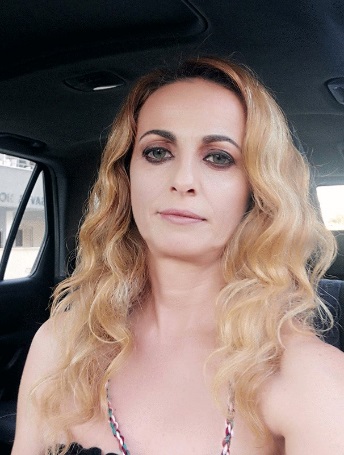 